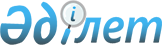 Батыс Қазақстан облыстық мәслихатының 2013 жылғы 13 желтоқсандағы № 14-3
"2014-2016 жылдарға арналған облыстық бюджет туралы" шешіміне өзгерістер мен толықтырулар енгізу туралы
					
			Күшін жойған
			
			
		
					Батыс Қазақстан облыстық мәслихатының 2014 жылғы 16 сәуірдегі № 17-3 шешімі. Батыс Қазақстан облысы Әділет департаментінде 2014 жылғы 18 сәуірде № 3503 болып тіркелді. Күші жойылды - Батыс Қазақстан облыстық мәслихатының 2015 жылғы 23 қаңтардағы № 22-6 шешімімен      Ескерту. Күші жойылды - Батыс Қазақстан облыстық мәслихатының 23.01.2015 № 22-6 шешімімен.      Қазақстан Республикасының 2008 жылғы 4 желтоқсандағы Бюджет кодексіне және Қазақстан Республикасының 2001 жылғы 23 қаңтардағы "Қазақстан Республикасындағы жергілікті мемлекеттік басқару және өзін-өзі басқару туралы" Заңына, Қазақстан Республикасының 2014 жылғы 31 наурыздағы"2014-2016 жылдарға арналған республикалық бюджет туралы" Қазақстан Республикасының Заңына өзгерiстер мен толықтырулар енгiзу туралы" Заңына сәйкес, облыстық мәслихат ШЕШІМ ҚАБЫЛДАДЫ:



      1. Батыс Қазақстан облыстық мәслихатының 2013 жылғы 13 желтоқсандағы № 14-3 "2014-2016 жылдарға арналған облыстық бюджет туралы" шешіміне (Нормативтік құқықтық актілерді мемлекеттік тіркеу тізілімінде № 3374 тіркелген, 2014 жылғы 9 қаңтардағы "Приуралье" газетінде және 2014 жылғы 9 қаңтардағы "Орал өңірі" газетінде жарияланған), келесі өзгерістер мен толықтырулар енгізілсін:



      1-тармақта 1) тармақшадағы "94 310 314 мың" деген сан "105 937 842 мың" деген санмен ауыстырылсын;

      "23 338 384 мың" деген сан "29 256 985 мың" деген санмен ауыстырылсын;

      "салықтық емес түсiмдер – 1 364 946 мың" деген жолымен толықтырылсын;

      "70 971 930 мың" деген сан "75 315 911 мың" деген санмен ауыстырылсын;

      2) тармақшадағы "94 042 138 мың" деген сан "104 087 685 мың" деген санмен ауыстырылсын;

      3) тармақшадағы "2 705 285 мың" деген сан "2 682 111 мың" деген санмен ауыстырылсын;

      "3 545 497 мың" деген сан "3 792 423 мың" деген санмен ауыстырылсын;

      "840 212 мың" деген сан "1 110 312 мың" деген санмен ауыстырылсын;

      4) тармақшадағы "0" деген сан "286 164 мың" деген санмен ауыстырылсын;

      "қаржы активтерін сатып алу" деген жолындағы "0" деген сан "286 164 мың" деген санмен ауыстырылсын;

      5) тармақшадағы "- 2 437 109 мың" деген сан "- 1 118 118 мың" деген санмен ауыстырылсын;

      6) тармақшадағы "2 437 109 мың" деген сан "1 118 118 мың" деген санмен ауыстырылсын;

      "3 277 321 мың" деген сан "3 521 585 мың" деген санмен ауыстырылсын;

      "840 212 мың" деген сан "2 452 282 мың" деген санмен ауыстырылсын;

      "бюджет қаражатының пайдаланылатын қалдықтары" деген жолындағы "0" деген сан "48 815 мың" деген санмен ауыстырылсын;



      3-тармақта 1) тармақшадағы "37 927 846 мың" деген сан "42 436 460 мың" деген санмен ауыстырылсын;

      үшінші абзацта "909 725 мың" деген сан "959 569 мың" деген санмен ауыстырылсын;

      бесінші абзацта "100 000 мың" деген сан "225 000 мың" деген санмен ауыстырылсын;

      жетінші абзацта "10 117 656 мың" деген сан "10 481 625 мың" деген санмен ауыстырылсын;

      сегізінші абзацта "1 877 434 мың" деген сан "1 899 274 мың" деген санмен ауыстырылсын;

      оныншы абзацта "4 678 мың" деген сан "4 994 мың" деген санмен ауыстырылсын;

      он жетінші абзацта "112 619 мың" деген сан "296 577 мың" деген санмен ауыстырылсын;

      жиырма төртінші абзацта "979 626 мың" деген сан "1 088 454 мың" деген санмен ауыстырылсын;

      отыз төртінші абзацта "1 416 688 мың" деген сан "1 574 098 мың" деген санмен ауыстырылсын;

      мынадай мазмұндағы отыз бесінші, отыз алтыншы, отыз жетінші, отыз сегізінші, отыз тоғызыншы, қырықыншы, қырық бірінші, қырық екінші, қырық үшінші, қырық төртінші абзацтармен толықтырылсын:

      "аудандардың (облыстық маңызы бар қалалар) бюджеттеріне моноқалаларда кәсіпкерліктің дамуына ықпал етуге кредиттер беру - 86 854 мың теңге;

      техникалық және кәсіптік білім беру ұйымдарында мамандарды даярлауға арналған мемлекеттік білім беру тапсырысын ұлғайтуға – 31 556 мың теңге;

      техникалық және кәсіптік білім беру ұйымдарында білім алушылардың стипендияларының мөлшерін ұлғайтуға – 71 772 мың теңге;

      жергілікті атқарушы органдардың мемлекеттік білім беру тапсырысы негізінде техникалық және кәсіптік, орта білімнен кейінгі білім беру ұйымдарында білім алушылардың стипендияларының мөлшерін ұлғайтуға – 5 682 мың теңге;

      мемлекеттік атаулы әлеуметтік көмек төлеуге – 91 802 мың теңге;

      18 жасқа дейінгі балаларға мемлекеттік жәрдемақылар төлеуге – 22 556 мың теңге;

      мемлекеттік мекемелердің мемлекеттік қызметшілер болып табылмайтын жұмыскерлерінің, сондай-ақ жергілікті бюджеттерден қаржыландырылатын мемлекеттік кәсіпорындардың жұмыскерлерінің лауазымдық айлықақысына ерекше еңбек жағдайлары үшін ай сайынғы үстемеақы төлеуге – 2 234 951 мың теңге;

      мамандандырылған уәкілетті ұйымдардың жарғылық капиталдарын ұлғайтуға – 286 164 мың теңге;

      жаңартылатын энергия көздерін пайдалануды қолдауға – 8 860 мың теңге;

      "Бизнестің жол картасы-2020" бағдарламасы шеңберінде индустриялық инфрақұрылымды дамытуға – 657 252 мың теңге.";



      4-тармақта "840 212 мың" деген сан "1 110 312 мың" деген санмен ауыстырылсын;

      "840 212 мың" деген сан "998 652 мың" деген санмен ауыстырылсын;

      келесі мазмұндағы 4-1 тармақпен толықтырылсын:

      "4-1. 2014 жылға арналған облыстық бюджетте 79 631 мың теңге сомасындағы пайдаланылмаған (толық пайдаланылмаған) нысаналы трансферттерді облыстық бюджетке қайтару қарастырылғаны ескерілсін.";

      келесі мазмұндағы 4-2 тармақпен толықтырылсын:

      "4-2. 2014 жылға арналған облыстық бюджетте аудандық (қалалық) бюджеттерге облыстық бюджет қаражат есебінен бөлінетін нысаналы даму трансферттері және ағымдағы нысаналы трансферттердің жалпы сомасы 3 270 793 мың теңге көлемінде қарастырылғаны ескерілсін, оның ішінде:

      739 457 мың теңге – ағымдағы нысаналы трансферттер;

      2 531 336 мың теңге – нысаналы даму трансферттері.

      Аталған сомаларды аудандық (қалалық) бюджеттерге бөлу облыс әкімдігінің қаулысы негізінде жүзеге асырылады.";



      8-тармақта "840 212 мың" деген сан "2 452 282 мың" деген санмен ауыстырылсын;



      10-тармақта "462 704 мың" деген сан "1 235 958 мың" деген санмен ауыстырылсын;



      аталған шешімнің 1 қосымшасы осы шешімнің қосымшасына сәйкес жаңа редакцияда жазылсын.



      2. Осы шешім 2014 жылдың 1 қаңтарынан бастап қолданысқа енгізіледі.      Сессия төрағасы                  З. Мусина

      Облыстық мәслихат

      хатшысы                          М. Құлшар

2014 жылғы 16 сәуірдегі

№ 17-3 мәслихаттың шешіміне

қосымша2013 жылғы 13 желтоқсандағы

№ 14-3 мәслихаттың шешіміне

1-қосымша 2014 жылға арналған облыстық бюджетмың теңге
					© 2012. Қазақстан Республикасы Әділет министрлігінің «Қазақстан Республикасының Заңнама және құқықтық ақпарат институты» ШЖҚ РМК
				СанатыСанатыСанатыСанатыСанатыСомаСыныбыСыныбыСыныбыСыныбыСомаIшкi сыныбыIшкi сыныбыIшкi сыныбыСомаЕрекшелiгiЕрекшелiгiСомаАтауыСомаІ. Кірістер105 937 8421Салықтық түсімдер29 256 98501Табыс салығы8 633 0122Жеке табыс салығы8 633 01203Әлеуметтiк салық14 705 3721Әлеуметтік салық14 705 37205Тауарларға, жұмыстарға және қызметтерге салынатын iшкi салықтар5 918 6013Табиғи және басқа да ресурстарды пайдаланғаны үшiн түсетiн түсiмдер5 918 6014Кәсіпкерлік және кәсіби қызметті жүргізгені үшін алынатын алымдар007Басқа да салықтар01Басқа да салықтар02Салықтық емес түсiмдер1 364 94601Мемлекеттiк меншiктен түсетiн кiрiстер94 9461Мемлекеттiк кәсiпорындардың таза кiрiсi бөлiгiнiң түсiмдерi243Мемлекет меншiгiндегi акциялардың мемлекеттiк пакеттерiне дивидендтер04Мемлекеттік меншігіндегі заңды тұлғаларға қатысу үлесіне кірістер05Мемлекет меншігіндегі мүлікті жалға беруден түсетін кірістер06Бюджет қаражатын банк шоттарына орналастырғаны үшiн сыйақылар07Мемлекеттiк бюджеттен берiлген кредиттер бойынша сыйақылар94 92203Мемлекеттік бюджеттен қаржыландырылатын мемлекеттік мекемелер ұйымдастыратын мемлекеттік сатып алуды өткізуден түсетін ақша түсімдері01Мемлекеттік бюджеттен қаржыландырылатын мемлекеттік мекемелер ұйымдастыратын мемлекеттік сатып алуды өткізуден түсетін ақша түсімдері004Мемлекеттік бюджеттен қаржыландырылатын, сондай-ақ Қазақстан Республикасы Ұлттық Банкінің бюджетінен (шығыстар сметасынан) ұсталатын және қаржыландырылатын мемлекеттік мекемелер салатын айыппұлдар, өсімпұлдар, санкциялар, өндіріп алулар1 000 0001Мұнай секторы ұйымдарынан түсетін түсімдерді қоспағанда, мемлекеттік бюджеттен қаржыландырылатын, сондай-ақ Қазақстан Республикасы Ұлттық Банкінің бюджетінен (шығыстар сметасынан) ұсталатын және қаржыландырылатын мемлекеттік мекемелер салатын айыппұлдар, өсімпұлдар, санкциялар, өндіріп алулар1 000 00006Басқа да салықтық емес түсімдер270 0001Басқа да салықтық емес түсімдер270 0003Негізгі капиталды сатудан түсетін түсімдер001Мемлекеттік мекемелерге бекітілген мемлекеттік мүлікті сату01Мемлекеттік мекемелерге бекітілген мемлекеттік мүлікті сату04Трансферттердің түсімдері75 315 91101Төмен тұрған мемлекеттiк басқару органдарынан алынатын трансферттер79 6312Аудандық (қалалық) бюджеттерден трансферттер79 63102Мемлекеттiк басқарудың жоғары тұрған органдарынан түсетiн трансферттер75 236 2801Республикалық бюджеттен түсетiн трансферттер75 236 28003Облыстардың, Астана және Алматы қалаларының бюджеттеріне берілетін трансферттер01Облыстық бюджеттің, Астана және Алматы қалалары бюджеттерінің басқа облыстық бюджеттермен, Астана және Алматы қалаларының бюджеттерімен өзара қатынастары0Функционалдық топФункционалдық топФункционалдық топФункционалдық топФункционалдық топСомаКіші функцияКіші функцияКіші функцияКіші функцияСомаБюджеттік бағдарламалардың әкімшісіБюджеттік бағдарламалардың әкімшісіБюджеттік бағдарламалардың әкімшісіСомаБағдарламаБағдарламаСомаАтауыСомаІІ. Шығындар104 087 68501Жалпы сипаттағы мемлекеттiк қызметтер 1 281 7011Мемлекеттiк басқарудың жалпы функцияларын орындайтын өкiлдi, атқарушы және басқа органдар1 024 051110Облыс мәслихатының аппараты40 917001Облыс мәслихатының қызметін қамтамасыз ету жөніндегі қызметтер 36 917002Ақпараттық жүйелер құру0003Мемлекеттік органның күрделі шығыстары4 000120Облыс әкімінің аппараты843 805001Облыс әкімінің қызметін қамтамасыз ету жөніндегі қызметтер773 499002Ақпараттық жүйелер құру65 400004Мемлекеттік органның күрделі шығыстары4 906282Облыстың тексеру комиссиясы139 329001Облыстың тексеру комиссиясының қызметін қамтамасыз ету жөніндегі қызметтер 123 679002Ақпараттық жүйелер құру7 000003Мемлекеттік органның күрделі шығыстары8 6502Қаржылық қызмет136 302257Облыстың қаржы басқармасы136 302001Жергілікті бюджетті атқару және коммуналдық меншікті басқару саласындағы мемлекеттік саясатты іске асыру жөніндегі қызметтер117 863002Ақпараттық жүйелер құру0009Жекешелендіру, коммуналдық меншікті басқару, жекешелендіруден кейінгі қызмет және осыған байланысты дауларды реттеу18 4395Жоспарлау және статистикалық қызмет108 348258Облыстың экономика және бюджеттік жоспарлау басқармасы108 348001Экономикалық саясатты, мемлекеттік жоспарлау жүйесін қалыптастыру мен дамыту және облысты басқару саласындағы мемлекеттік саясатты іске асыру жөніндегі қызметтер99 158005Мемлекеттік органның күрделі шығыстары9 1909Жалпы сипаттағы өзге де мемлекеттік қызметтер13 000271Облыстың құрылыс басқармасы13 000080Мамандандырылған халыққа қызмет көрсету орталықтарын құру13 00002Қорғаныс147 9271Әскери мұқтаждар90 989120Облыс әкімінің аппараты90 989010Жалпыға бірдей әскери міндетті атқару шеңберіндегі іс-шаралар23 388011Аумақтық қорғанысты даярлау және облыс ауқымдағы аумақтық қорғаныс67 6012Төтенше жағдайлар жөнiндегi жұмыстарды ұйымдастыру56 938120Облыс әкімінің аппараты863012Облыстық ауқымдағы жұмылдыру дайындығы және жұмылдыру863287Облыстық бюджеттен қаржыландырылатын табиғи және техногендік сипаттағы төтенше жағдайлар, азаматтық қорғаныс саласындағы уәкілетті органдардың аумақтық органы56 075003Облыс ауқымындағы азаматтық қорғаныстың іс-шаралары12 456004Облыс ауқымындағы төтенше жағдайлардың алдын алу және оларды жою43 61903Қоғамдық тәртіп, қауіпсіздік, құқықтық, сот, қылмыстық-атқару қызметі5 037 7941Құқық қорғау қызметi5 037 794252Облыстық бюджеттен қаржыландырылатын атқарушы ішкі істер органы4 980 309001Облыс аумағында қоғамдық тәртіпті және қауіпсіздікті сақтауды қамтамасыз ету саласындағы мемлекеттік саясатты іске асыру жөніндегі қызметтер 3 902 903003Қоғамдық тәртіпті қорғауға қатысатын азаматтарды көтермелеу 2 972006Мемлекеттік органның күрделі шығыстары959 761008Жол қозғалысы қауіпсіздігін қамтамасыз ету7 750013Белгілі тұратын жері және құжаттары жоқ адамдарды орналастыру қызметтері48 528014Әкімшілік тәртіппен тұтқындалған адамдарды ұстауды ұйымдастыру 24 151015Қызметтік жануарларды ұстауды ұйымдастыру34 244271Облыстың құрылыс басқармасы57 485003Ішкі істер органдарының объектілерін дамыту57 48504Бiлiм беру10 766 4451Мектепке дейiнгi тәрбие және оқыту959 569261Облыстың білім басқармасы959 569027Мектепке дейінгі білім беру ұйымдарында мемлекеттік білім беру тапсырыстарын іске асыруға аудандардың (облыстық маңызы бар қалалардың) бюджеттеріне берілетін ағымдағы нысаналы трансферттер959 5692Бастауыш, негізгі орта және жалпы орта бiлiм беру3 037 620261Облыстың білім басқармасы1 794 090003Арнайы білім беретін оқу бағдарламалары бойынша жалпы білім беру811 130006Мамандандырылған білім беру ұйымдарында дарынды балаларға жалпы білім беру671 860048Аудандардың (облыстық маңызы бар қалалардың) бюджеттеріне негізгі орта және жалпы орта білім беретін мемлекеттік мекемелердегі физика, химия, биология кабинеттерін оқу жабдығымен жарақтандыруға берілетін ағымдағы нысаналы трансферттер118 813061Аудандардың (облыстық маңызы бар қалалардың) бюджеттеріне үш деңгейлі жүйе бойынша біліктілігін арттырудан өткен мұғалімдерге еңбекақыны көтеруге берілетін ағымдағы нысаналы трансферттер192 287285Облыстың дене шынықтыру және спорт басқармасы1 243 530006Балалар мен жасөспірімдерге спорт бойынша қосымша білім беру958 347007Мамандандырылған бiлiм беру ұйымдарында спорттағы дарынды балаларға жалпы бiлiм беру285 1834Техникалық және кәсіптік, орта білімнен кейінгі білім беру4 007 284253Облыстың денсаулық сақтау басқармасы224 362043Техникалық және кәсіптік, орта білімнен кейінгі білім беру ұйымдарында мамандар даярлау224 362261Облыстың білім басқармасы3 782 922024Техникалық және кәсіптік білім беру ұйымдарында мамандар даярлау3 782 9225Мамандарды қайта даярлау және біліктіліктерін арттыру8 358253Облыстың денсаулық сақтау басқармасы8 358003Кадрлардың біліктілігін арттыру және оларды қайта даярлау8 358261Облыстың білім басқармасы0052Жұмыспен қамту 2020 жол картасын іске асыру шеңберінде кадрлардың біліктілігін арттыру, даярлау және қайта даярлау09Бiлiм беру саласындағы өзге де қызметтер2 753 614261Облыстың білім басқармасы1 181 460001Жергілікті деңгейде білім беру саласындағы мемлекеттік саясатты іске асыру жөніндегі қызметтер59 748002Ақпараттық жүйелер құру0004Облыстық мемлекеттік білім беру мекемелерінде білім беру жүйесін ақпараттандыру36 658005Облыстық мемлекеттік білім беру мекемелер үшін оқулықтар мен оқу-әдiстемелiк кешендерді сатып алу және жеткізу41 161007Облыстық ауқымда мектеп олимпиадаларын, мектептен тыс іс-шараларды және конкурстар өткізу243 657011Балалар мен жасөспірімдердің психикалық денсаулығын зерттеу және халыққа психологиялық-медициналық-

педагогикалық консультациялық көмек көрсету237 707019Облыстық мемлекеттік білім беру мекемелеріне жұмыстағы жоғары көрсеткіштері үшін гранттар беру15 973029Әдістемелік жұмыс42 014067Ведомстволық бағыныстағы мемлекеттік мекемелерінің және ұйымдарының күрделі шығыстары225 000113Жергілікті бюджеттерден берілетін ағымдағы нысаналы трансферттер 279 542114Жергілікті бюджеттерден берілетін нысаналы даму трансферттері0271Облыстың құрылыс басқармасы1 546 093007Аудандардың (облыстық маңызы бар қалалардың) бюджеттеріне білім беру объектілерін салуға және реконструкциялауға берілетін нысаналы даму трансферттер 365 533037Білім беру объектілерін салу және реконструкциялау1 180 560276Облыстың балалар құқықтарын қорғау басқармасы26 061001Жергілікті деңгейде балалар құқықтарын қорғау саласындағы мемлекеттік саясатты іске асыру жөніндегі қызметтер26 06105Денсаулық сақтау24 848 6911Кең бейiндi ауруханалар24 387253Облыстың денсаулық сақтау басқармасы24 387004Республикалық бюджет қаражаты есебінен көрсетілетін және аудандық маңызы бар және ауылдың денсаулық сақтау субъектілері көрсететін медициналық көмекті қоспағанда, бастапқы медициналық-санитариялық көмек және медициналық ұйымдар мамандарын жіберу бойынша денсаулық сақтау субъектілерінің стационарлық және стационарды алмастыратын медициналық көмек көрсетуі24 3872Халықтың денсаулығын қорғау745 226253Облыстың денсаулық сақтау басқармасы745 226005Жергілікті денсаулық сақтау ұйымдары үшін қанды, оның құрамдауыштары мен препараттарын өндіру510 687006Ана мен баланы қорғау бойынша қызмет көрсету118 756007Салауатты өмір салтын насихаттау115 7830122011-2015 жылдарға арналған "Саламатты Қазақстан" Мемлекеттік бағдарламасы аясында бас бостандығын айыру орындарында отырған және босап шыққан тұлғалар арасында АҚТҚ-инфекциясының алдын алуға арналған әлеуметтік жобаларды іске асыру0017Шолғыншы эпидемиологиялық қадағалау жүргізу үшін тест-жүйелерін сатып алу03Мамандандырылған медициналық көмек6 175 505253Облыстың денсаулық сақтау басқармасы6 175 505009Туберкулез, жұқпалы аурулар, психикалық күйзеліс және мінез-құлқының бұзылуынан, оның ішінде психикаға белсенді әсер ететін заттарды қолдануға байланысты, зардап шегетін адамдарға медициналық көмек көрсету3 375 989019Туберкулезбен ауыратын науқастарды туберкулезге қарсы препараттармен қамтамасыз ету247 086020Диабетпен ауыратын науқастарды диабетке қарсы препараттармен қамтамасыз ету132 752021Онкогематологиялық науқастарды химия препараттарымен қамтамасыз ету119 770022Созылмалы бүйрек функциясының жетіспеушілігі бар, аутоиммунды, орфандық аурулармен ауыратын, иммунитеті жеткіліксіз науқастарды, сондай-ақ бүйрегін транспланттаудан кейінгі науқастарды дәрілік заттармен қамтамасыз ету 198 842026Гемофилиямен ауыратын науқастарды қанды ұйыту факторларымен қамтамасыз ету306 606027Халыққа иммундық профилактика жүргізу үшін вакциналарды және басқа иммундық биологиялық препараттарды орталықтандырылған сатып алу418 097036Жіті миокард инфаркті бар науқастарды тромболитикалық препараттармен қамтамасыз ету 22 783046Онкологиялық науқастарға тегін медициналық көмектің кепілдік берілген көлемі шеңберінде медициналық көмек көрсету 1 353 5804Емханалар11 702 845253Облыстың денсаулық сақтау басқармасы11 702 845014Халықтың жекелеген санаттарын амбулаториялық деңгейде дәрілік заттармен және балаларға арналған және емдік тағамдардың арнаулы өнімдерімен қамтамасыз ету1 005 658038Скринингтік зерттеулер тегін медициналық көмектің кепілдік берілген көлемі шеңберінде жүргізу271 516039Аудандық маңызы бар және ауыл денсаулық сақтау субъектілерінің медициналық көмекті және амбулаториялық-емханалық көмекті халыққа тегін медициналық көмектің кепілдік берілген көлемі шеңберінде көрсетуі9 913 079045Халықтың жекелеген санаттарын емдеудің амбулаториялық деңгейінде жеңілдікті жағдайда дәрілік заттармен қамтамасыз ету512 5925Медициналық көмектiң басқа түрлерi702 804253Облыстың денсаулық сақтау басқармасы702 804011Республикалық бюджет қаражаты есебінен көрсетілетін және аудандық маңызы бар және ауылдың денсаулық сақтау субъектілері көрсететін медициналық көмекті қоспағанда, жедел медициналық көмек көрсету және санитариялық авиация678 203029Облыстық арнайы медициналық жабдықтау базалары24 6019Денсаулық сақтау саласындағы өзге де қызметтер5 497 924253Облыстың денсаулық сақтау басқармасы1 841 642001Жергілікті деңгейде денсаулық сақтау саласындағы мемлекеттік саясатты іске асыру жөніндегі қызметтер91 529008Қазақстан Республикасында ЖИТС алдын алу және оған қарсы күрес жөніндегі іс-шараларды іске асыру22 493013Патологоанатомиялық ашып тексеруді жүргізу61 398015Ақпараттық жүйелер құру0016Азаматтарды елді мекеннен тыс жерлерде емделу үшін тегін және жеңілдетілген жол жүрумен қамтамасыз ету57 826018Денсаулық сақтау саласындағы ақпараттық талдамалық қызметі27 767028Жаңадан iске қосылатын денсаулық сақтау объектiлерiн ұстау0033Денсаулық сақтаудың медициналық ұйымдарының күрделі шығыстары1 580 629271Облыстың құрылыс басқармасы3 656 282038Денсаулық сақтау объектілерін салу және реконструкциялау3 317 220083Жұмыспен қамту 2020 жол картасы шеңберінде ауылдық елді-мекендерде орналасқан дәрігерлік амбулаториялар және фельдшерлік акушерлік пункттер салу339 06206Әлеуметтiк көмек және әлеуметтiк қамсыздандыру2 041 7331Әлеуметтiк қамсыздандыру1 624 951256Облыстың жұмыспен қамтуды үйлестіру және әлеуметтік бағдарламалар басқармасы1 122 673002Жалпы үлгідегі медициналық-әлеуметтік мекемелерде (ұйымдарда) қарттар мен мүгедектерге арнаулы әлеуметтік қызметтер көрсету583 181012Тірек-қозғалу аппаратының қызметі бұзылған балаларға арналған мемлекеттік медициналық-әлеуметтік мекемелерде (ұйымдарда) мүгедек балалар үшін арнаулы әлеуметтік қызметтер көрсету0013Психоневрологиялық медициналық-әлеуметтік мекемелерде (ұйымдарда) психоневрологиялық аурулармен ауыратын мүгедектер үшін арнаулы әлеуметтік қызметтер көрсету262 312014Оңалту орталықтарында қарттарға, мүгедектерге, оның ішінде мүгедек балаларға арнаулы әлеуметтік қызметтер көрсету 0015Балалар психоневрологиялық медициналық-әлеуметтік мекемелерінде (ұйымдарда) психоневрологиялық патологиялары бар мүгедек балалар үшін арнаулы әлеуметтік қызметтер көрсету277 180261Облыстың білім басқармасы385 400015Жетiм балаларды, ата-анасының қамқорлығынсыз қалған балаларды әлеуметтік қамсыздандыру349 644037Әлеуметтік сауықтандыру35 756271Облыстың құрылыс басқармасы116 878039Әлеуметтік қамтамасыз ету объектілерін салу және реконструкциялау116 8782Әлеуметтiк көмек233 877256Облыстың жұмыспен қамтуды үйлестіру және әлеуметтік бағдарламалар басқармасы233 877003Мүгедектерге әлеуметтік қолдау көрсету119 519049Аудандардың (облыстық маңызы бар қалалардың) бюджеттеріне мемлекеттік атаулы әлеуметтік көмек төлеуге берілетін ағымдағы нысаналы трансферттер91 802050Аудандардың (облыстық маңызы бар қалалардың) бюджеттеріне 18 жасқа дейінгі балаларға мемлекеттік жәрдемақылар төлеуге берілетін ағымдағы нысаналы трансферттер22 5569Әлеуметтiк көмек және әлеуметтiк қамтамасыз ету салаларындағы өзге де қызметтер182 905256Облыстың жұмыспен қамтуды үйлестіру және әлеуметтік бағдарламалар басқармасы153 646001Жергілікті деңгейде облыстың жұмыспен қамтуды қамтамасыз ету үшін және әлеуметтік бағдарламаларды іске асыру саласындағы мемлекеттік саясатты іске асыру жөніндегі қызметтер110 605017Аудандардың (облыстық маңызы бар қалалардың) бюджеттеріне арнаулы әлеуметтік қызметтер стандарттарын енгізуге берілетін ағымдағы нысаналы трансферттер4 994018Үкіметтік емес секторда мемлекеттік әлеуметтік тапсырысты орналастыру15 981037Аудандардың (облыстық маңызы бар қалалардың) бюджеттеріне Жұмыспен қамту 2020 жол картасының іс-шараларын іске асыруға берілетін ағымдағы нысаналы трансферттер0044Жергiлiктi деңгейде көшi-қон iс-шараларын iске асыру5 928045Аудандардың (облыстық маңызы бар қалалардың) бюджеттеріне мүгедектердің құқықтарын қамтамасыз ету және өмір сүру сапасын жақсарту жөніндегі іс-шаралар жоспарын іске асыруға берілетін ағымдағы нысаналы трансферттер16 138067Ведомстволық бағыныстағы мемлекеттік мекемелерінің және ұйымдарының күрделі шығыстары0263Облыстың ішкі саясат басқармасы29 259077Мүгедектердің құқықтарын қамтамасыз ету және өмір сүру сапасын жақсарту жөніндегі іс-шаралар жоспарын іске асыру29 259268Облыстың жолаушылар көлігі және автомобиль жолдары басқармасы0045Аудандардың (облыстық маңызы бар қалалардың) бюджеттеріне мүгедектердің құқықтарын қамтамасыз ету және өмір сүру сапасын жақсарту жөніндегі іс-шаралар жоспарын іске асыруға берілетін ағымдағы нысаналы трансферттер 007Тұрғын үй-коммуналдық шаруашылық11 964 6141Тұрғын үй шаруашылығы5 049 204253Облыстың денсаулық сақтау басқармасы0047Жұмыспен қамту 2020 жол картасы бойынша қалаларды және ауылдық елді-мекендерді дамыту шеңберінде объектілерді жөндеу0261Облыстың білім басқармасы18 219062Аудандардың (облыстық маңызы бар қалалардың) бюджеттеріне Жұмыспен қамту 2020 жол картасы шеңберінде қалаларды және ауылдық елді-мекендерді дамытуға берілетін ағымдағы нысаналы трансферттер18 219064Жұмыспен қамту 2020 жол картасы бойынша қалаларды және ауылдық елді-мекендерді дамыту шеңберінде объектілерді жөндеу0268Облыстың жолаушылар көлігі және автомобиль жолдары басқармасы20 755021Аудандардың (облыстық маңызы бар қалалардың) бюджеттеріне Жұмыспен қамту 2020 жол картасы шеңберінде қалаларды және ауылдық елді-мекендерді дамытуға берілетін ағымдағы нысаналы трансферттер20 755271Облыстың құрылыс басқармасы4 956 164014Аудандардың (облыстық маңызы бар қалалардың) бюджеттеріне мемлекеттік коммуналдық тұрғын үй қорының тұрғын үйлерін жобалауға, салуға және (немесе) сатып алуға берілетін нысаналы даму трансферттері2 013 232027Аудандардың (облыстық маңызы бар қалалардың) бюджеттеріне инженерлік-коммуникациялық инфрақұрылымды жобалауға, дамытуға және (немесе) сатып алуға берілетін нысаналы даму трансферттері2 942 932273Облыстың мәдениет, мұрағаттар және құжаттама басқармасы34 624015Аудандардың (облыстық маңызы бар қалалардың) бюджеттеріне Жұмыспен қамту 2020 жол картасы шеңберінде қалаларды және ауылдық елді-мекендерді дамытуға берілетін ағымдағы нысаналы трансферттер34 624279Облыстың энергетика және тұрғын үй-коммуналдық шаруашылық басқармасы19 442008Аудандар (облыстық маңызы бар қалалар) бюджеттеріне инженерлік-коммуникациялық инфрақұрылымды жобалауға, салуға және (немесе) сатып алуға арналған нысаналы трансферттер0026Көп пәтерлі тұрғын үйлерде энергетикалық аудит жүргізу 13 125042Аудандардың (облыстық маңызы бар қалалардың) бюджеттеріне Жұмыспен қамту 2020 жол картасы шеңберінде қалаларды және ауылдық елді-мекендерді дамытуға берілетін ағымдағы нысаналы трансферттер6 317285Облыстың дене шынықтыру және спорт басқармасы0010Жұмыспен қамту 2020 жол картасы бойынша қалаларды және ауылдық елді мекендерді дамыту шеңберінде объектілерді жөндеу02Коммуналдық шаруашылық6 802 384271Облыстың құрылыс басқармасы1 640 243013Аудандар (облыстық маңызы бар қалалар) бюджеттеріне коммуналдық шаруашылықты дамытуға арналған нысаналы даму трансферттері0030Коммуналдық шаруашылығын дамыту0033Аудандардың (облыстық маңызы бар қалалардың) бюджеттеріне сумен жабдықтау және су бұру жүйелерін дамытуға берілетін нысаналы даму трансферттері 0058Аудандардың (облыстық маңызы бар қалалардың) бюджеттеріне елді-мекендерді сумен жабдықтау жүйесін дамытуға берілетін нысаналы даму трансферттері 1 640 243279Облыстың энергетика және тұрғын үй-коммуналдық шаруашылық басқармасы5 162 141001Жергілікті деңгейде энергетика және тұрғын үй-коммуналдық шаруашылық саласындағы мемлекеттік саясатты іске асыру жөніндегі қызметтер48 575002Ақпараттық жүйелер құру0004Елді мекендерді газдандыру3 318 179005Мемлекеттік органның күрделі шығыстары930010Аудандардың (облыстық маңызы бар қалалардың) бюджеттеріне сумен жабдықтауға және су бұру жүйелерін дамытуға берілетін нысаналы даму трансферттері 971 125014Аудандар (облыстық маңызы бар қалалар) бюджеттеріне коммуналдық шаруашылықты дамытуға арналған нысаналы даму трансферттері518 861113Жергілікті бюджеттерден берілетін ағымдағы нысаналы трансферттер 0114Жергілікті бюджеттерден берілетін нысаналы даму трансферттері304 4713Елді-мекендерді абаттандыру113 026271Облыстың құрылыс басқармасы113 026015Аудандардың (облыстық маңызы бар қалалардың) бюджеттеріне қалалар мен елді-мекендерді абаттандыруды дамытуға берілетін нысаналы даму трансферттері113 02608Мәдениет, спорт, туризм және ақпараттық кеңістiк3 710 2491Мәдениет саласындағы қызмет923 105271Облыстың құрылыс басқармасы111 481016Мәдениет объектілерін дамыту111 481273Облыстың мәдениет, мұрағаттар және құжаттама басқармасы811 624005Мәдени-демалыс жұмысын қолдау158 984007Тарихи-мәдени мұраны сақтауды және оған қолжетімділікті қамтамасыз ету293 605008Театр және музыка өнерін қолдау359 0352Спорт1 860 226271Облыстың құрылыс басқармасы558 637017Cпорт объектілерін дамыту418 276034Аудандар (облыстық маңызы бар қалалар) бюджеттерiне спорт объектiлерiн дамытуға берiлетiн нысаналы даму трансферттерi140 361285Облыстың дене шынықтыру және спорт басқармасы1 301 589001Жергілікті деңгейде дене шынықтыру және спорт саласында мемлекеттік саясатты іске асыру жөніндегі қызметтер 29 853002Облыстық деңгейде спорт жарыстарын өткізу62 753003Әр түрлі спорт түрлері бойынша облыстың құрама командаларының мүшелерін дайындау және республикалық және халықаралық спорт жарыстарына қатысуы 1 066 842004Ақпараттық жүйелерді құру0032Ведомстволық бығыныстағы мемлекеттік мекемелердің және ұйымдардың күрделі шығыстары142 1413Ақпараттық кеңiстiк573 725263Облыстың ішкі саясат басқармасы240 605007Мемлекеттік ақпараттық саясат жүргізу жөніндегі қызметтер 240 605264Облыстың тілдерді дамыту басқармасы91 374001Жергілікті деңгейде тілдерді дамыту саласындағы мемлекеттік саясатты іске асыру жөніндегі қызметтер 27 501002Мемлекеттiк тiлдi және Қазақстан халықтарының басқа да тiлдерін дамыту63 873007Ақпараттық жүйелер құру0273Облыстың мәдениет, мұрағаттар және құжаттама басқармасы241 746009Облыстық кітапханалардың жұмыс істеуін қамтамасыз ету158 065010Мұрағат қорының сақталуын қамтамасыз ету83 6814Туризм13 584266Облыстың кәсіпкерлік және индустриалдық-инновациялық даму басқармасы13 584021Туристік қызметті реттеу13 5849Мәдениет, спорт, туризм және ақпараттық кеңiстiктi ұйымдастыру жөнiндегi өзге де қызметтер339 609263Облыстың ішкі саясат басқармасы88 424001Жергілікті деңгейде мемлекеттік, ішкі саясатты іске асыру жөніндегі қызметтер88 424004Ақпараттық жүйелер құру0005Мемлекеттік органның күрделі шығыстары0113Жергілікті бюджеттерден берілетін ағымдағы нысаналы трансферттер 0273Облыстың мәдениет, мұрағаттар және құжаттама басқармасы138 878001Жергілікті деңгейде мәдениет және мұрағат ісін басқару саласындағы мемлекеттік саясатты іске асыру жөніндегі қызметтер49 694003Мемлекеттік органның күрделі шығыстары0032Ведомстволық бағыныстағы мемлекеттік мекемелер мен ұйымдардың күрделі шығыстары89 184113Жергілікті бюджеттерден берілетін ағымдағы нысаналы трансферттер0283Облыстың жастар саясаты мәселелерi бойынша басқармасы112 307001Жергілікті деңгейде жастар саясатын іске асыру жөніндегі қызметтер29 576003Мемлекеттік органның күрделі шығыстары0005Жастар саясаты саласында iс-шараларды iске асыру82 73109Отын-энергетика кешені және жер қойнауын пайдалану09Отын-энергетика кешені және жер қойнауын пайдалану саласындағы өзге де қызметтер0279Облыстың Энергетика және коммуналдық шаруашылық басқармасы0007Жылу-энергетикалық жүйесін дамыту0011Аудандардың (облыстық маңызы бар қалалардың) бюджеттеріне жылу-энергетикалық жүйесін дамытуға берілетін нысаналы даму трансферттері010Ауыл, су, орман, балық шаруашылығы, ерекше қорғалатын табиғи аумақтар, қоршаған ортаны және жануарлар дүниесін қорғау, жер қатынастары4 907 4831Ауыл шаруашылығы3 252 273255Облыстың ауыл шаруашылығы басқармасы3 252 273001Жергілікті деңгейде ауыл шаруашылығы саласындағы мемлекеттік саясатты іске асыру жөніндегі қызметтер72 682002Тұқым шаруашылығын қолдау135 111003Мемлекеттік органның күрделі шығыстары 0004Ауыл шаруашылығының ақпараттық-маркетингтік жүйесін дамыту0007Ақпараттық жүйелер құру0010Асыл тұқымды мал шаруашылығын мемлекеттік қолдау 1 039 138013Мал шаруашылығы өнімдерінің өнімділігін және сапасын арттыруды субсидиялау1 214 197014Ауыл шаруашылығы таурларын өндірушілерге су жеткізу бойынша көрсетілетін қызметтердің құнын субсидиялау24 431016Жеміс-жидек дақылдарының және жүзімнің көп жылдық көшеттерін отырғызу және өсіруді қамтамасыз ету11 451020Басым дақылдарды өндіруді субсидиялау арқылы өсімдік шаруашылығы өнімінің шығымдылығы мен сапасын арттыруды, және көктемгі егіс пен егін жинау жұмыстарын жүргізуге қажетті жанар-жағармай материалдары мен басқа да тауар-материалдық құндылықтардың құнын арзандатуды субсидиялау484 316024Малды қолдан ұрықтандыратын, мал шаруашылығы өнiмi мен шикiзатын дайындайтын мемлекеттік пункттердi, ауыл шаруашылығы малын соятын алаңдарды, пестицидтердi, улы химикаттарды және олардың ыдыстарын арнайы сақтау орындарын (көмiндiлердi) салу және қайта жағарту0029Ауыл шаруашылық дақылдарының зиянды организмдеріне қарсы күрес жөніндегі іс-шаралар150 000030Жануарлардың энзоотиялық ауруларының профилактикасы мен диагностикасына арналған ветеринариялық препараттарды, олардың профилактикасы мен диагностикасы жөніндегі қызметтерді орталықтандырып сатып алу, оларды сақтауды және аудандардың (облыстық маңызы бар қалалардың) жергілікті атқарушы органдарына тасымалдауды (жеткізуді) ұйымдастыру0031Ауыл шаруашылығы жануарларын бірдейлендіруді жүргізу үшін ветеринариялық мақсаттағы бұйымдар мен атрибуттарды, жануарға арналған ветеринариялық паспортты орталықтандырып сатып алу және оларды аудандардың (облыстық маңызы бар қалалардың) жергілікті атқарушы органдарына тасымалдау (жеткізу)56 480041Ауыл шаруашылығы тауарын өндірушілерге өсімдіктерді қорғау мақсатында ауыл шаруашылығы дақылдарын өңдеуге арналған гербицидтердің, биоагенттердің (энтомофагтардың) және биопрепараттардың құнын арзандату9 319045Тұқымдық және көшет отырғызылатын материалдың сорттық және себу сапаларын анықтау14 533046Тракторларды, олардың тіркемелерін, өздігінен жүретін ауыл шаруашылығы, мелиоративтік және жол-құрылыс машиналары мен тетіктерін мемлекеттік есепке алуға және тіркеу297047Тыңайтқыштар (органикалықтарды қоспағанда) құнын субсидиялау10 994048Ауыл шаруашылығы дақылдарын қорғалған топырақта өсіру29 3242Су шаруашылығы515 090254Облыстың табиғи ресурстар және табиғат пайдалануды реттеу басқармасы0002Су қорғау аймақтары мен су объектiлерi белдеулерiн белгiлеу0003Коммуналдық меншіктегі су шаруашылығы құрылыстарының жұмыс істеуін қамтамасыз ету0255Облыстың ауыл шаруашылығы басқармасы0009Ауыз сумен жабдықтаудың баламасыз көздерi болып табылатын сумен жабдықтаудың аса маңызды топтық жүйелерiнен ауыз су беру жөніндегі қызметтердің құнын субсидиялау0279Облыстың Энергетика және тұрғын үй-коммуналдық шаруашылық басқармасы515 090032Ауыз сумен жабдықтаудың баламасыз көздерi болып табылатын сумен жабдықтаудың аса маңызды топтық жүйелерiнен ауыз су беру жөнiндегi қызметтердiң құнын субсидиялау515 0903Орман шаруашылығы428 375254Облыстың табиғи ресурстар және табиғат пайдалануды реттеу басқармасы428 375005Ормандарды сақтау, қорғау, молайту және орман өсiру422 159006Жануарлар дүниесін қорғау 6 216271Облыстың құрылыс басқармасы0021Орман шаруашылығы объектілерін дамыту04Балық шаруашылығы0255Облыстың ауыл шаруашылығы басқармасы0034Тауарлық балық өсіру өнімділігі мен сапасын арттыруды субсидиялау05Қоршаған ортаны қорғау262 735254Облыстың табиғи ресурстар және табиғат пайдалануды реттеу басқармасы238 678001Жергілікті деңгейде қоршаған ортаны қорғау саласындағы мемлекеттік саясатты іске асыру жөніндегі қызметтер46 416008Қоршаған ортаны қорғау бойынша іс-шаралар 105 500013Мемлекеттік органның күрделі шығыстары1 660017Табиғатты қорғау іс-шараларын іске асыру70 000032Ведомстволық бағыныстағы мемлекеттік мекемелерінің және ұйымдарының күрделі шығыстары15 102271Облыстың құрылыс басқармасы24 057022Қоршаған ортаны қорғау объектілерін дамыту24 0576Жер қатынастары29 796251Облыстың жер қатынастары басқармасы29 796001Облыс аумағында жер қатынастарын реттеу саласындағы мемлекеттік саясатты іске асыру жөніндегі қызметтер 29 7969Ауыл, су, орман, балық шаруашылығы және қоршаған ортаны қорғау мен жер қатынастары саласындағы басқа да қызметтер419 214255Облыстың ауыл шаруашылығы басқармасы410 354019Инновациялық тәжірибені тарату және енгізу жөніндегі қызметтер10 000028Уақытша сақтау пунктына ветеринариялық препараттарды тасымалдау бойынша қызмет көрсету 4 928040Мемлекеттік ветеринариялық ұйымдарды материалдық-техникалық жабдықтау үшін, қызметкерлердің жеке қорғану заттарың, аспаптарды, құралдарды, техниканы, жабдықтарды және инвентарды орталықтандырып сатып алу395 426279Облыстың энергетика және тұрғын үй-коммуналдық басқармасы8 860028Жаңартылатын энергия көздерін пайдалануды қолдану8 86011Өнеркәсіп, сәулет, қала құрылысы және құрылыс қызметі191 7032Сәулет, қала құрылысы және құрылыс қызметі191 703271Облыстың құрылыс басқармасы171 364001Жергілікті деңгейде құрылыс саласындағы мемлекеттік саясатты іске асыру жөніндегі қызметтер63 553005Мемлекеттік органның күрделі шығыстары5 811114Жергілікті бюджеттерден берілетін нысаналы даму трансферттері102 000272Облыстың сәулет және қала құрылысы басқармасы20 339001Жергілікті деңгейде сәулет және қала құрылысы саласындағы мемлекеттік саясатты іске асыру жөніндегі қызметтер20 33912Көлiк және коммуникация8 179 4571Автомобиль көлiгi7 210 376268Облыстың жолаушылар көлігі және автомобиль жолдары басқармасы7 210 376002Көлік инфрақұрылымын дамыту736 684003Автомобиль жолдарының жұмыс істеуін қамтамасыз ету729 796025Облыстық автомобиль жолдарын және елді-мекендердің көшелерін күрделі және орташа жөндеу5 743 8964Әуе көлiгi0268Облыстың жолаушылар көлігі және автомобиль жолдары басқармасы0004Жергілікті атқарушы органдардың шешімі бойынша тұрақты ішкі әуетасымалдарды субсидиялау09Көлiк және коммуникациялар саласындағы басқа да қызметтер969 081268Облыстың жолаушылар көлігі және автомобиль жолдары басқармасы969 081001Жергілікті деңгейде көлік және коммуникация саласындағы мемлекеттік саясатты іске асыру жөніндегі қызметтер44 962005Әлеуметтiк маңызы бар ауданаралық (қалааралық) қатынастар бойынша жолаушылар тасымалын субсидиялау141 000011Мемлекеттік органның күрделі шығыстары3 119113Жергілікті бюджеттерден берілетін ағымдағы нысаналы трансферттері380 000114Жергілікті бюджеттерден берілетін нысаналы даму трансферттері400 00013Басқалар7 799 8449Басқалар7 799 844120Облыс әкiмiнiң аппараты207 000065Заңды тұлғалардың жарғылық капиталын қалыптастыру немесе ұлғайту207 000257Облыстың қаржы басқармасы2 931 944012Облыстың жергілікті атқарушы органының резерві1 235 958040Аудандардың (облыстық маңызы бар қалалардың) бюджеттеріне мемлекеттік мекемелердің мемлекеттік қызметшілер болып табылмайтын жұмыскерлерінің, сондай-ақ жергілікті бюджеттерден қаржыландырылатын мемлекеттік кәсіпорындардың жұмыскерлерінің лауазымдық айлықақысына ерекше еңбек жағдайлары үшін ай сайынғы үстемеақы төлеуге берілетін ағымдағы нысаналы трансферттер1 695 986258Облыстың экономика және бюджеттік жоспарлау басқармасы50 000003Жергілікті бюджеттік инвестициялық жобалардың және концессиялық жобалардың техника-экономикалық негіздемесін әзірлеу немесе түзету және оған сараптама жүргізу, концессиялық жобаларды консультациялық сүйемелдеу50 000266Облыстың кәсіпкерлік және индустриалдық-инновациялық даму басқармасы1 889 638001Жергілікті деңгейде кәсіпкерлік және индустриалдық-инновациялық қызметті дамыту саласындағы мемлекеттік саясатты іске асыру жөніндегі қызметтер91 509003Мемлекеттік органның күрделі шығыстары37 349005"Бизнестің жол картасы - 2020" бағдарламасы шеңберінде жеке кәсіпкерлікті қолдау11 000010"Бизнестің жол картасы - 2020" бағдарламасы шеңберінде кредиттер бойынша пайыздық мөлшерлемені субсидиялау1 646 131011"Бизнестің жол картасы - 2020" бағдарламасы шеңберінде шағын және орта бизнеске кредиттерді ішінара кепілдендіру50 000012"Бизнестің жол картасы - 2020" бағдарламасы шеңберінде бизнесті жүргізуді сервистік қолдау53 649038Аудандардың (облыстық маңызы бар қалалар) бюджеттеріне Моноқалаларды дамытудың 2012-2020 жылдарға арналған бағдарламасы шеңберінде ағымдағы іс-шараларды іске асыруға берілетін ағымдағы нысаналы трансферттер0269Облыстың дін істері басқармасы102 040001Жергілікті деңгейде дін істер саласындағы мемлекеттік саясатты іске асыру жөніндегі қызметтер100 040004Ведомстволық бағыныстағы мемлекеттік мекемелер мен ұйымдардың күрделі шығыстары2 000271Облыстың құрылыс басқармасы0051"Бизнестің жол картасы - 2020" бағдарламасы шеңберінде индустриялық инфрақұрылымды дамыту0279Облыстың Энергетика және тұрғын үй-коммуналдық шаруашылық басқармасы2 619 222024"Бизнестiң жол картасы - 2020" бағдарламасы шеңберiнде индустриялық инфрақұрылымды дамыту821 589035Аудандардың (облыстық маңызы бар қалалар) бюджеттеріне "Өңірлерді дамыту" бағдарламасы шеңберінде инженерлік инфрақұрылымын дамыту үшін берілетін нысаналы даму трансферттері1 121 310036Аудандардың (облыстық маңызы бар қалалардың) бюджеттеріне Моноқалаларды дамытудың 2012-2020 жылдарға арналған бағдарламасы шеңберінде моноқалаларды нысаналы жайластыруға берілетін нысаналы ағымдағы трансферттер0084Моноқалаларды дамытудың 2012-2020 жылдарға арналған бағдарламасы шеңберінде бюджеттік инвестициялық жобаларды іске асыру676 32314Борышқа қызмет көрсету1 7351Борышқа қызмет көрсету1 735257Облыстың қаржы басқармасы1 735016Жергiлiктi атқарушы органдардың республикалық бюджеттен қарыздар бойынша сыйақылар мен өзге де төлемдердi төлеу бойынша борышына қызмет көрсету1 73515Трансферттер23 208 3091Трансферттер23 208 309257Облыстың қаржы басқармасы23 208 309006Бюджеттік алып қоюлар0007Субвенциялар22 961 152011Нысаналы пайдаланылмаған (толық пайдаланылмаған) трансферттерді қайтару247 157017Нысаналы мақсатқа сай пайдаланылмаған нысаналы трансферттерді қайтару0024Мемлекеттік органдардың функцияларын мемлекеттік басқарудың төмен тұрған деңгейлерінен жоғарғы деңгейлерге беруге байланысты жоғары тұрған бюджеттерге берілетін ағымдағы нысаналы трансферттер0026Заңнаманың өзгеруіне байланысты жоғары тұрған бюджеттен төмен тұрған бюджеттерге өтемақыға берілетін ағымдағы нысаналы трансферттер0029Облыстық бюджеттерге, Астана және Алматы қалаларының бюджеттеріне әкiмшiлiк-аумақтық бiрлiктiң саяси, экономикалық және әлеуметтiк тұрақтылығына, адамдардың өмiрi мен денсаулығына қатер төндiретiн табиғи және техногендік сипаттағы төтенше жағдайлар туындаған жағдайда жалпы республикалық немесе халықаралық маңызы бар іс-шаралар жүргізуге берілетін ағымдағы нысаналы трансферттер0030Бюджет саласындағы еңбекақы төлеу қорының өзгеруіне байланысты жоғары тұрған бюджеттерге берлетін ағымдағы нысаналы трансферттер0III. Таза бюджеттік несиелендіру2 682 111Бюджеттік несиелер3 792 42306Әлеуметтiк көмек және әлеуметтiк қамсыздандыру995 9989Әлеуметтiк көмек және әлеуметтiк қамтамасыз ету салаларындағы өзге де қызметтер995 998266Облыстың кәсіпкерлік және индустриалдық-инновациялық даму басқармасы995 998006Жұмыспен қамту 2020 жол картасы шеңберінде ауылдағы кәсіпкерлікті дамытуға жәрдемдесу үшін бюджеттік кредиттер беру995 99807Тұрғын үй-коммуналдық шаруашылық1 844 9361Тұрғын үй шаруашылығы1 844 936271Облыстың құрылыс басқармасы1 844 936009Аудандардың (облыстық маңызы бар қалалардың) бюджеттеріне тұрғын үй жобалауға, салуға және (немесе) сатып алуға кредит беру1 844 93610Ауыл шаруашылығы864 6351Ауыл шаруашылығы864 635258Облыстың экономика және бюджеттік жоспарлау басқармасы864 635007Мамандарды әлеуметтік қолдау шараларын іске асыру үшін жергілікті атқарушы органдарға берілетін бюджеттік кредиттер864 63513Басқалар86 8549Басқалар86 854266Облыстың кәсіпкерлік және индустриалдық-инновациялық басқармасы86 854015Аудандардың (облыстық маңызы бар қалалар) бюджеттеріне моноқалаларда кәсіпкерліктің дамуына ықпал етуге кредиттер беру86 854СанатыСанатыСанатыСанатыСанатыСомаСыныбыСыныбыСыныбыСыныбыСомаКіші сыныбыКіші сыныбыКіші сыныбыСомаАтауыСома5Бюджеттік несиелерді өтеу1 110 31201Бюджеттік кредиттерді өтеу1 110 3121Мемлекеттік бюджеттен берілген бюджеттік несиелерді өтеу1 110 3122Пайдаланылмаған бюджеттік кредиттерді қайтару0IV. Қаржы активтермен жасалатын операциялар бойынша сальдо286 164Функционалдық топФункционалдық топФункционалдық топФункционалдық топФункционалдық топСомаКіші функцияКіші функцияКіші функцияКіші функцияСомаБюджеттік бағдарламалардың әкімшісіБюджеттік бағдарламалардың әкімшісіБюджеттік бағдарламалардың әкімшісіСомаБағдарламаБағдарламаСомаАтауыСомаҚаржы активтерін сатып алу286 16413Басқалар286 1649Басқалар286 164257Облыстың қаржы басқармасы0005Заңды тұлғалардың жарғылық капиталын қалыптастыру немесе ұлғайту0279Облыстың Энергетика және тұрғын үй-коммуналдық шаруашылық басқармасы286 164039Аудандардың (облыстық маңызы бар қалалардың) бюджеттеріне мамандандырылған уәкілетті ұйымдардың жарғылық капиталдарын ұлғайтуға берілетін нысаналы даму трансферттері286 164СанатыСанатыСанатыСанатыСанатыСомаСыныбыСыныбыСыныбыСыныбыСомаКіші сыныбыКіші сыныбыКіші сыныбыСомаАтауыСома6Мемлекеттің қаржы активтерін сатудан түсетін түсімдер001Мемлекеттің қаржы активтерін сатудан түсетін түсімдер01Қаржы активтерін ел ішінде сатудан түсетін түсімдер0V. Бюджет тапшылығы (профициті)- 1 118 118VI. Бюджет тапшылығын қаржыландыру (профицитін пайдалану) 1 118 118